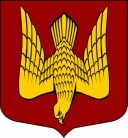 АДМИНИСТРАЦИЯМУНИЦИПАЛЬНОГО ОБРАЗОВАНИЯСТАРОЛАДОЖСКОЕ СЕЛЬСКОЕ ПОСЕЛЕНИЕВолховского муниципального районаЛенинградской областиП О С Т А Н О В Л Е Н И Ес. Старая ЛадогаВолховского района, Ленинградской областиот 16 августа 2019 года                                                                                                        № 95Об утверждении схемы размещения нестационарных торговых объектов на территории муниципального образования Староладожское сельское поселениеВ целях развития торговой деятельности на территории муниципального образования Староладожское сельское поселение Волховского муниципального района Ленинградской области, в соответствии с Федеральным законом Российской Федерации от 28 декабря . № 381 «Об основах государственного регулирования торговой деятельности в Российской Федерации», с учетом положений  Федерального закона от 06.10.2003 № 131-ФЗ «Об общих принципах организации местного самоуправления в Российской Федерации», в соответствии с Приказом Комитета по развитию малого, среднего бизнеса и потребительского рынка Ленинградской области № 22 от 18.08.2016 года «О порядке разработки и утверждения схем размещения нестационарных торговых объектов на территории муниципальных образований Ленинградской области» администрация муниципального образования Староладожское сельское поселениепостановл я е т:1.Утвердить Схему размещения нестационарных торговых объектов, расположенных на территории муниципального образования Староладожское сельское поселение Волховского муниципального района Ленинградской области согласно приложению 1 к настоящему постановлению.2.Данное постановление вступает в силу со дня его принятия.3. Контроль за исполнением настоящего постановления оставляю собой.Глава администрации                                                                           Ермак Н.О.